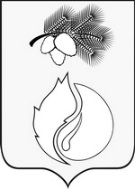 АДМИНИСТРАЦИЯ ГОРОДА КЕДРОВОГОПОСТАНОВЛЕНИЕ(с изменениями от 09.04.2021 № 64, от 13.07.2021 № 158, от 03.02.2022 № 28, от 01.03.2023 № 75, от 06.03.2024 № 70) Томская областьг. КедровыйОб утверждении муниципальной программы «Детство под защитой на территории муниципального образования «Город Кедровый» В соответствии со статьей 179 Бюджетного кодекса Российской Федерации, федеральными законами от 06.03.2003 № 131-ФЗ «Об общих принципах организации местного самоуправления в Российской Федерации», от 28.06.2014 № 172-ФЗ «О стратегическом планировании в Российской Федерации», постановлением Администрации города Кедрового от 01.09.2020 № 301 «Об утверждении Порядка принятия решений о разработке муниципальных программ муниципального образования «Город Кедровый», их формирования и реализации, а также осуществления мониторинга за ходом их реализации», распоряжением Администрации города Кедрового от 01.09.2020 № 241 «Об утверждении перечня муниципальных программ, подлежащих к реализации на территории муниципального образования «Город Кедровый» в целях повышения эффективности муниципального управленияПОСТАНОВЛЯЕТ:Утвердить Муниципальную программу «Детство под защитой на территории муниципального образования «Город Кедровый» согласно приложению к настоящему постановлению.Настоящее постановление вступает в силу с 1 января 2021 года.Опубликовать настоящее постановление в Информационном бюллетене городского округа «Город Кедровый», разместить на официальном сайте Администрации города Кедрового в информационно-телекоммуникационной сети «Интернет»: http://www.kedradm.tomsk.ru.Контроль за исполнением настоящего постановления возложить на заместителя Мэра по социальной политике и управлению делами.Мэр 										                         Н.А. СоловьеваПриложениеутверждено постановлением Администрации города Кедровогоот 06.11.2020 г. № 374Паспорт муниципальной программы«Детство под защитой на территории муниципального образования «Город Кедровый»Характеристика текущего состояния сферы реализациимуниципальной программыГосударственная политика Российской Федерации в области социальной поддержки детей, находящихся в трудной жизненной ситуации, детей-сирот, и детей, оставшихся без попечения родителей, формируется в соответствии с положениями Конституции Российской Федерации, в которой определено, что в Российской Федерации семья, материнство и детство находятся под защитой государства. Социальная поддержка детей данной категории представляет собой систему правовых, экономических, организационных и иных мер, гарантированных государством.Меры социальной поддержки и условия их предоставления определены законодательством Российской Федерации, законодательством Томской области, а также регламентируются муниципальными правовыми актами и направлены на защиту прав и интересов детей, в том числе нуждающихся в государственной защите, детей-сирот и детей, оставшихся без попечения родителей.Исполнение социальных обязательств в отношении детей-сирот, лиц из числа детей-сирот, выбор формы их устройства, а также, осуществление последующего контроля за условиями содержания, воспитания и образования детей, является одним из приоритетных направлений в социальной сфере.По данным отдела государственной статистики в г. Томске по состоянию на 01.01.2020 на территории муниципального образования «Город Кедровый» проживает 801 ребенок, не достигший возраста совершеннолетия.Полномочия по опеке и попечительству на территории муниципального образования «Город Кедровый» исполняет Отдел опеки и попечительства Администрации города Кедрового. По состоянию на 01.10.2020 на учете в Отделе опеки и попечительства состояло 11 детей-сирот и детей, оставшихся без попечения родителей, которые воспитываются в приемных семьях. Развитие форм профилактики социального сиротства и семейного устройства детей-сирот продолжает оставаться актуальным.Одним из направлений деятельности Администрации города Кедрового в этой сфере является жизнеустройство детей данной категории в замещающие семьи. Сведения о количестве выявленных и устроенных таких детей в муниципальном образовании «Город Кедровый» за последние пять лет в соответствии с данными статистического отчета формы № 103-РИК «Сведения о выявлении и устройстве детей-сирот и детей, оставшихся без попечения родителей» приведены в таблице 1.1.Таблица 1.1В Российской Федерации должны создаваться условия для обеспечения соблюдения прав и законных интересов ребенка в семье. В последние годы семье уделяется повышенное внимание, как на государственном уровне, так и на региональном, адресной поддержке семьям с детьми, оказавшимся в трудной жизненной ситуации. Президентом Российской Федерации был принят Указ от 01.06.2012 № 761 «О Национальной стратегии действий в интересах детей на 2012 - 2017 годы», в котором одним из ключевых принципов Национальной стратегии является реализация основополагающего права каждого ребенка жить и воспитываться в семье. Обозначены основные задачи государственной политики в интересах детей, одной из которых является реформирование сети учреждений для детей-сирот и детей, оставшихся без попечения родителей, совершенствование системы стимулирования граждан к семейному устройству данной категории. В целях совершенствования государственной политики в сфере защиты детства, учитывая результаты, достигнутые в ходе реализации Национальной стратегии действий в интересах детей на 2012 - 2017 годы, Указом Президента РФ от 29.05.2017 № 240 2018 - 2027 годы в Российской Федерации объявлены Десятилетием детства.До недавнего времени чаще всего детей-сирот и детей, оставшихся без попечения родителей, устраивали в учреждения для детей-сирот. Но учреждения даже при надлежащем уходе и воспитании не способны развить необходимые адаптационные способности у детей для самостоятельной жизни. Сформированная ранее система государственного воспитания детей, пришедшая из времени, когда коллективные методы воспитания являлись приоритетными, не может в должной мере осуществлять функции воспитания ребенка, и передача ребенка на воспитание в замещающую семью является лучшим средством его социализации.Определены меры, направленные на защиту прав и интересов детей-сирот и детей, оставшихся без попечения родителей. Результаты реализации Национальной стратегии действий в интересах детей - это увеличение доли детей-сирот и детей, оставшихся без попечения родителей, переданных на воспитание в замещающие семьи, до 90%. В муниципальном образовании «Город Кедровый» этот показатель оставляет 100% (таблица 1.2).Таблица 1.2Примечание: в 2019 году усыновлен 1 ребенок, воспитывающийся в приемной семье.Несмотря на улучшение вышеназванных показателей, социальное сиротство продолжает оставаться одной из наиболее острых проблем детства. По данным статистического отчета формы № 103-РИК «Сведения о выявлении и устройстве детей-сирот и детей, оставшихся без попечения родителей» по состоянию на 01.01.2020 на учете в отделе опеки и попечительства состояло 9 семей, в которых проживает 9 детей из числа детей-сирот и детей, оставшихся без попечения родителей.На сегодняшний день на территории муниципального образования отсутствуют организации для детей-сирот и детей, оставшихся без попечения родителей. В случае выявления на территории детей – сирот и детей, оставшихся без попечения родителей, и не устройства их на воспитание в семью дети теряют не только возможность жить и воспитываться в семье, но и родственные связи, связь с своей малой родиной. Развитие форм профилактики социального сиротства и семейного устройства детей-сирот продолжает оставаться актуальным.Благодаря системе профилактики социального сиротства идет уменьшение количества детей, отобранных из семей. За последние пять лет на территории муниципального образования «Город Кедровый» отобрание детей не производилось. Уменьшается количество родителей, кандидатов на лишение (ограничение) родительских прав, так как каждая такая семья находится на контроле со стороны всех служб системы профилактики муниципального образования «Город Кедровый». Информация о работе с семьей и детьми по технологии «случай» в представлена в таблице 1.3.Таблица 1.3Важное направление работы семейной политики - повышение эффективности мер поддержки замещающих семей. Реализация мероприятий ежемесячной денежной выплаты детям-сиротам и детям, оставшимся без попечения родителей направлена на создание необходимых условий гарантированного удовлетворения законных запросов и потребностей граждан, имеющих право на меры социальной поддержки в соответствии с действующим федеральным и региональным законодательством, обеспечение повышения эффективности и качества оказания социальной поддержки, повышения удовлетворенности качеством предоставляемых государственных услуг. Сегодня в муниципальном образовании «Город Кедровый» на содержание 11 подопечных детей-сирот и детей, оставшихся без попечения родителей, выплачиваются пособия в размере 9100 рублей. 10 приемных родителя получают ежемесячное вознаграждение: 2 - за воспитание одного ребенка в размере – 8600 рублей; 7 – за воспитание одного ребенка, страдающего хроническими заболеваниями, в размере 10040 рублей; 1 - за воспитание двух детей, страдающих хроническими заболеваниями, в размере 20080 рублей.При устройстве в семью выплачено единовременное пособие: в 2020 году на 2 детей в сумме 54012,36 рублей; в 2019 году на 2 детей в сумме 52439,20 рублей.В целях устройства детей-сирот в замещающие семьи, а также создания положительного образа и изменения отношения граждан к проблемам сиротства в деятельности органов опеки и попечительства широко используются средства массовой информации: публикуются статьи и заметки в местной газете «В краю кедровом», на официальном сайте Администрации города Кедрового в информационно-телекоммуникационной сети «Интернет».Одной из мероприятий по социальной адаптации детей-сирот является такая мера социальной поддержки, как обеспечение детей-сирот и детей, оставшихся без попечения родителей и лиц из их числа, выпускников образовательных учреждений одеждой, обувью, мягким инвентарем, оборудованием и единовременным денежным пособием. Информация о предоставлении данной меры за последние 5 лет представлена в таблице 1.4.Таблица 1.4Одним из важнейших направлений по защите прав детей-сирот и детей, оставшихся без попечения родителей, является обеспечение их жилыми помещениями в рамках Федерального закона от 21.12.1996 № 159-ФЗ «О дополнительных гарантиях по социальной поддержке детей-сирот и детей, оставшихся без попечения родителей». За период с 2016 года Администрацией города Кедрового приобретено 9 квартир для детей-сирот, заключено 10 договоров найма специализированного жилищного фонда сроком на 5 лет, 6 договоров социального найма на основании заключений об отсутствии обстоятельств, свидетельствующих о необходимости оказания лицам из числа детей-сирот и детей, оставшихся без попечения родителей, содействия в преодолении трудной жизненной ситуации.По состоянию на 01.10.2020 9 человек имеют право на предоставление жилого помещения по договору специализированного найма.Сведения о количестве детей-сирот и детей, оставшихся без попечения родителей, муниципальном образовании «Город Кедровый», подлежащих обеспечению жилыми помещениями, приведены в таблице 1.5.Таблица 1.5Работу в этом направлении необходимо продолжать в рамках настоящей муниципальной программы.Необходимость решения перечисленных вопросов программно-целевым методом обуславливается их комплексностью и взаимосвязанностью, требует скоординированного выполнения различных мероприятий правового, организационного и финансового характера. Принятие и реализация настоящей программы позволят обеспечить преемственность в реализации ранее проводимой политики в области комплексного решения проблем детского населения, детей-сирот и детей, оставшихся без попечения родителей, проживающих на территории муниципального образования «Город Кедровый».Цель и задачи муниципальной программы,показатели цели и задач муниципальной программыРесурсное обеспечение муниципальной программы Перечень основных мероприятий и ресурсное обеспечение муниципальной программы «Детство под защитой на территории муниципального образования «Город Кедровый»5.Анализ рисков реализации муниципальной программыАнализ рисков и управление рисками при реализации муниципальной программы осуществляет ответственный исполнитель – отдел опеки и попечительства Администрации города Кедрового.В рамках реализации муниципальной программы могут быть выделены следующие риски, препятствующие ее реализации:1) правовые риски, связанные с изменением федерального и областного законодательства, нормативно-правовой базы, необходимой для эффективной реализации муниципальной программы, что может привести к существенному увеличению планируемых сроков или изменению условий реализации мероприятий государственной программы;2) административные риски, связанные с неэффективным управлением муниципальной программой, что может привести к нецелевому и (или) неэффективному использованию бюджетных средств, нарушению планируемых сроков реализации муниципальной программы, недостижению плановых значений показателей, невыполнению ряда мероприятий муниципальной программы или задержке в их выполнении;3) техногенные и экологические риски, связанные с природными, климатическими явлениями, техногенными катастрофами, могут привести к невозможности реализации мероприятий муниципальной программы и (или) к отвлечению средств от финансирования муниципальной программы;4) экономические риски, связанные с возможностями снижения темпов роста экономики, а также с кризисом банковской системы и возникновением бюджетного дефицита. Эти риски могут отразиться в реализации наиболее затратных мероприятий муниципальной программы;5) кадровые риски, обусловленные значительным дефицитом высококвалифицированных кадров в сферах реализации настоящей программы.Способы минимизации рисков:своевременное внесение соответствующих изменений в правовые акты, касающиеся реализации мероприятий муниципальной программы;формирование эффективной системы управления на основе четкого распределения функций, полномочий и ответственности основных исполнителей муниципальной программы;определение приоритетов для первоочередного финансирования, перераспределение объемов финансирования в зависимости от динамики и темпов решения поставленных задач;регулярный мониторинг результативности реализации муниципальной программы, при необходимости, ежегодная корректировка показателей и мероприятий муниципальной программы;повышение эффективности взаимодействия участников реализации муниципальной программы;обеспечение притока высококвалифицированных кадров и повышения квалификации имеющихся специалистов.6.Управление и мониторинг за реализациеймуниципальной программыМуниципальная программа в целом реализуется в рамках текущей деятельности отдела опеки и попечительства Администрации города Кедрового и отдела финансов и экономики.В процессе реализации муниципальной программы осуществляется взаимодействие с профильными департаментами Администрации Томской области, органами местного самоуправления, муниципальными учреждениями и органами системы профилактики. Данное взаимодействие осуществляется в рамках действующего законодательства.Общий контроль за реализацией программы осуществляет заместитель Мэра по социальной политике и управлению делами.Контроль за реализацией муниципальной программы, в том числе за достижением ее показателей, осуществляет ответственный исполнитель муниципальной программы.Отчеты о реализации муниципальной программы формируются отделом опеки и попечительства Администрации города Кедрового совместно с отделом финансов и экономики в порядке и сроки, установленные постановлением Администрации города Кедрового от 01.09.2020 № 301 «Об утверждении Порядка принятия решений о разработке муниципальных программ муниципального образования «Город Кедровый», их формирования и реализации, а также осуществления мониторинга за ходом их реализации». В рамках реализации муниципальной программы меры муниципального регулирования и налоговые расходы не предусмотрены.06 ноября 2020 г. № 3741Наименование муниципальной программыДетство под защитой на территории муниципального образования «Город Кедровый» (далее - муниципальная программа, Программа)Детство под защитой на территории муниципального образования «Город Кедровый» (далее - муниципальная программа, Программа)Детство под защитой на территории муниципального образования «Город Кедровый» (далее - муниципальная программа, Программа)Детство под защитой на территории муниципального образования «Город Кедровый» (далее - муниципальная программа, Программа)Детство под защитой на территории муниципального образования «Город Кедровый» (далее - муниципальная программа, Программа)Детство под защитой на территории муниципального образования «Город Кедровый» (далее - муниципальная программа, Программа)2Ответственный исполнитель муниципальной программыАдминистрация города Кедрового (Отдел опеки и попечительства)Администрация города Кедрового (Отдел опеки и попечительства)Администрация города Кедрового (Отдел опеки и попечительства)Администрация города Кедрового (Отдел опеки и попечительства)Администрация города Кедрового (Отдел опеки и попечительства)Администрация города Кедрового (Отдел опеки и попечительства)3Соисполнители муниципальной программы------4Участники муниципальной программыАдминистрация города КедровогоОтдел образования Администрации муниципального образования «Город Кедровый»МКОУ СОШ №1 г. КедровогоОрганы системы профилактики муниципального образования «Город Кедровый»Администрация города КедровогоОтдел образования Администрации муниципального образования «Город Кедровый»МКОУ СОШ №1 г. КедровогоОрганы системы профилактики муниципального образования «Город Кедровый»Администрация города КедровогоОтдел образования Администрации муниципального образования «Город Кедровый»МКОУ СОШ №1 г. КедровогоОрганы системы профилактики муниципального образования «Город Кедровый»Администрация города КедровогоОтдел образования Администрации муниципального образования «Город Кедровый»МКОУ СОШ №1 г. КедровогоОрганы системы профилактики муниципального образования «Город Кедровый»Администрация города КедровогоОтдел образования Администрации муниципального образования «Город Кедровый»МКОУ СОШ №1 г. КедровогоОрганы системы профилактики муниципального образования «Город Кедровый»Администрация города КедровогоОтдел образования Администрации муниципального образования «Город Кедровый»МКОУ СОШ №1 г. КедровогоОрганы системы профилактики муниципального образования «Город Кедровый»5Цель социально-экономического развития муниципального образования «Город Кедровый», на реализацию которой направлена муниципальная программаФормирование благоприятной социальной среды, обеспечивающей повышение качества жизни населенияФормирование благоприятной социальной среды, обеспечивающей повышение качества жизни населенияФормирование благоприятной социальной среды, обеспечивающей повышение качества жизни населенияФормирование благоприятной социальной среды, обеспечивающей повышение качества жизни населенияФормирование благоприятной социальной среды, обеспечивающей повышение качества жизни населенияФормирование благоприятной социальной среды, обеспечивающей повышение качества жизни населения6Цель муниципальной программыПовышение уровня жизни детей-сирот и детей, оставшихся без попечения родителей, а также лиц из их числа и формирование безопасного и комфортного семейного окружения для детей на территории муниципального образования «Город Кедровый»Повышение уровня жизни детей-сирот и детей, оставшихся без попечения родителей, а также лиц из их числа и формирование безопасного и комфортного семейного окружения для детей на территории муниципального образования «Город Кедровый»Повышение уровня жизни детей-сирот и детей, оставшихся без попечения родителей, а также лиц из их числа и формирование безопасного и комфортного семейного окружения для детей на территории муниципального образования «Город Кедровый»Повышение уровня жизни детей-сирот и детей, оставшихся без попечения родителей, а также лиц из их числа и формирование безопасного и комфортного семейного окружения для детей на территории муниципального образования «Город Кедровый»Повышение уровня жизни детей-сирот и детей, оставшихся без попечения родителей, а также лиц из их числа и формирование безопасного и комфортного семейного окружения для детей на территории муниципального образования «Город Кедровый»Повышение уровня жизни детей-сирот и детей, оставшихся без попечения родителей, а также лиц из их числа и формирование безопасного и комфортного семейного окружения для детей на территории муниципального образования «Город Кедровый»7Показатели цели муниципальной программы и их значения (с детализацией по годам реализации)Показатели цели2020 год(оценка)2021 год2022 год2023 год2024 год7Показатели цели муниципальной программы и их значения (с детализацией по годам реализации)Доля детей-сирот и детей, оставшихся без попечения родителей, от общей численности детского населения, %1,371,251,261,261,278Задачи муниципальной программыЗадача 1. Реализация прав и законных интересов детей-сирот и детей, оставшихся без попечения родителей, а также лиц из их числаЗадача 2. Снижение социального сиротства и формирование безопасного и комфортного семейного окружения для детей Задача 3. Защита жилищных прав детей-сирот и детей, оставшихся без попечения родителей, а также лиц из их числаЗадача 1. Реализация прав и законных интересов детей-сирот и детей, оставшихся без попечения родителей, а также лиц из их числаЗадача 2. Снижение социального сиротства и формирование безопасного и комфортного семейного окружения для детей Задача 3. Защита жилищных прав детей-сирот и детей, оставшихся без попечения родителей, а также лиц из их числаЗадача 1. Реализация прав и законных интересов детей-сирот и детей, оставшихся без попечения родителей, а также лиц из их числаЗадача 2. Снижение социального сиротства и формирование безопасного и комфортного семейного окружения для детей Задача 3. Защита жилищных прав детей-сирот и детей, оставшихся без попечения родителей, а также лиц из их числаЗадача 1. Реализация прав и законных интересов детей-сирот и детей, оставшихся без попечения родителей, а также лиц из их числаЗадача 2. Снижение социального сиротства и формирование безопасного и комфортного семейного окружения для детей Задача 3. Защита жилищных прав детей-сирот и детей, оставшихся без попечения родителей, а также лиц из их числаЗадача 1. Реализация прав и законных интересов детей-сирот и детей, оставшихся без попечения родителей, а также лиц из их числаЗадача 2. Снижение социального сиротства и формирование безопасного и комфортного семейного окружения для детей Задача 3. Защита жилищных прав детей-сирот и детей, оставшихся без попечения родителей, а также лиц из их числаЗадача 1. Реализация прав и законных интересов детей-сирот и детей, оставшихся без попечения родителей, а также лиц из их числаЗадача 2. Снижение социального сиротства и формирование безопасного и комфортного семейного окружения для детей Задача 3. Защита жилищных прав детей-сирот и детей, оставшихся без попечения родителей, а также лиц из их числа9Показатели задач муниципальной программы и их значения (с детализацией по годам реализации)Показатели задач2020 год(оценка)2021 год2022 год2023 год2024 год9Показатели задач муниципальной программы и их значения (с детализацией по годам реализации)Задача 1. Реализация прав и законных интересов детей-сирот и детей, оставшихся без попечения родителей, а также лиц из их числаЗадача 1. Реализация прав и законных интересов детей-сирот и детей, оставшихся без попечения родителей, а также лиц из их числаЗадача 1. Реализация прав и законных интересов детей-сирот и детей, оставшихся без попечения родителей, а также лиц из их числаЗадача 1. Реализация прав и законных интересов детей-сирот и детей, оставшихся без попечения родителей, а также лиц из их числаЗадача 1. Реализация прав и законных интересов детей-сирот и детей, оставшихся без попечения родителей, а также лиц из их числаЗадача 1. Реализация прав и законных интересов детей-сирот и детей, оставшихся без попечения родителей, а также лиц из их числа9Показатели задач муниципальной программы и их значения (с детализацией по годам реализации)Доля детей-сирот и детей, оставшихся без попечения родителей, устроенных в семьи, от общей численности вновь выявленных детей-сирот в текущем году, %100%100%100%100%100%9Показатели задач муниципальной программы и их значения (с детализацией по годам реализации)Задача 2. Снижение социального сиротства и формирование безопасного и комфортного семейного окружения для детейЗадача 2. Снижение социального сиротства и формирование безопасного и комфортного семейного окружения для детейЗадача 2. Снижение социального сиротства и формирование безопасного и комфортного семейного окружения для детейЗадача 2. Снижение социального сиротства и формирование безопасного и комфортного семейного окружения для детейЗадача 2. Снижение социального сиротства и формирование безопасного и комфортного семейного окружения для детейЗадача 2. Снижение социального сиротства и формирование безопасного и комфортного семейного окружения для детей9Показатели задач муниципальной программы и их значения (с детализацией по годам реализации)Доля «случаев», закрытых в связи с положительной динамикой и успешной реализацией плана реабилитации семьи от общего количества закрытых «случаев», %100%100%100%100%100%9Показатели задач муниципальной программы и их значения (с детализацией по годам реализации)Задача 3. Защита жилищных прав детей-сирот и детей, оставшихся без попечения родителей, а также лиц из их числаЗадача 3. Защита жилищных прав детей-сирот и детей, оставшихся без попечения родителей, а также лиц из их числаЗадача 3. Защита жилищных прав детей-сирот и детей, оставшихся без попечения родителей, а также лиц из их числаЗадача 3. Защита жилищных прав детей-сирот и детей, оставшихся без попечения родителей, а также лиц из их числаЗадача 3. Защита жилищных прав детей-сирот и детей, оставшихся без попечения родителей, а также лиц из их числаЗадача 3. Защита жилищных прав детей-сирот и детей, оставшихся без попечения родителей, а также лиц из их числа9Показатели задач муниципальной программы и их значения (с детализацией по годам реализации)Доля детей-сирот и детей, оставшихся без попечения родителей, лиц из их числа, обеспеченных жилыми помещениями специализированного жилищного фонда по договорам найма специализированных жилых помещений от общего количества нуждающихся, %100%100%100%100%100%10Сроки реализации муниципальной программы2021 - 2024 годы2021 - 2024 годы2021 - 2024 годы2021 - 2024 годы2021 - 2024 годы2021 - 2024 годы11Объем и источники финансирования муниципальной программы (с детализацией по годам реализации, тыс. рублей)ИсточникиВсего2021 год2022 год2023 год2024 год11Объем и источники финансирования муниципальной программы (с детализацией по годам реализации, тыс. рублей)Итого по всем источникам11154,792873,602893,172721,422666,6011Объем и источники финансирования муниципальной программы (с детализацией по годам реализации, тыс. рублей)федеральный бюджет (по согласованию)0,000,000,000,000,0011Объем и источники финансирования муниципальной программы (с детализацией по годам реализации, тыс. рублей)областной бюджет (по согласованию)11154,792873,602893,172721,422666,6011Объем и источники финансирования муниципальной программы (с детализацией по годам реализации, тыс. рублей)местный бюджет0,000,000,000,000,0011Объем и источники финансирования муниципальной программы (с детализацией по годам реализации, тыс. рублей)внебюджетные источники (по согласованию)0,000,000,000,000,0011Объем и источники финансирования муниципальной программы (с детализацией по годам реализации, тыс. рублей)Потребность0,000,000,000,000,00»Наименование показателя2016201720182019на 01.10.2020Источник информацииВыявлено и учтено детей-сирот, чел.10103Ведомственная статистикаВозвращены родителям, чел.00000Ведомственная статистикаОстались неустроенными, чел.00000Ведомственная статистикаОбщая численность детей, проживающих в семьях опекунов, чел.131212911Ведомственная статистикаЧисленность детского населения, чел.917876808805801Данные статистикиДоля детей-сирот и детей, оставшихся без попечения родителей, от общей численности детского населения ((стр.4/(стр.5+стр.3))х100%), %1,421,371,491,121,37Расчетный показательНаименование показателя2016201720182019на 01.10.2020Источник информацииВновь выявленные дети-сироты, чел.10003Ведомственная статистикаУстроено в семьи, чел., в т.ч.:10003Ведомственная статистика- под опеку00001Ведомственная статистика- в приемную семью10002Ведомственная статистика- на усыновление00000Ведомственная статистика- возвращены родителям00000Ведомственная статистикаУстроены в государственные учреждения, чел.00000Ведомственная статистикаДоля детей-сирот и детей, оставшихся без попечения родителей, устроенных в семьи, от общей численности вновь выявленных детей-сирот в текущем году (стр. 2 / стр. 1 x 100%), %100000100Расчетный показательНаименование показателя2016201720182019на 01.10.2020Источник информацииКоличество поступивших сигналов о нарушении прав детей3723324714Ведомственная статистикаКоличество открытых «случаев» (семей/детей, с которыми ведется работа по технологии «случай») 11/257/238/1713/353/6Ведомственная статистикаКоличество закрытых «случаев», ед.102898Ведомственная статистикаКоличество «случаев», закрытых в связи с положительной динамикой и успешной реализацией плана реабилитации семьи, ед.102698Ведомственная статистикаДоля «случаев», закрытых в связи с положительной динамикой и успешной реализацией плана реабилитации семьи от общего количества закрытых «случаев» (стр. 4 / стр. 3 x 100%), %10010075100100Расчетный показательНаименование показателя20162017201820192020Источник информацииОбеспечение детей-сирот и детей, оставшихся без попечения родителей и лиц из их числа, выпускников ОУ одеждой, обувью, мягким инвентарем, оборудованием и единовременным денежным пособием12011Ведомственная статистикаНаименование показателя2016201720182019На 01.10.2020Источник информацииВсего детей-сирот и детей, оставшихся без попечения родителей, подлежащих обеспечению жилыми помещениями, чел.43111Ведомственная статистикаВсего детей-сирот и детей, оставшихся без попечения родителей, обеспеченных жилыми помещениями, чел.43111Ведомственная статистика№ппНаименование показателяЕд. измеренияПункт Федерального плана статистических работПериодичность сбора данныхВременные характеристики показателяАлгоритм формирования (формула) расчета показателяМетод сбора информацииОтветственный за сбор данных по показателюДата получения фактического значения показателя 12345678910Показатели цели «Повышение уровня жизни детей-сирот и детей, оставшихся без попечения родителей, а также лиц из их числа и формирование безопасного и комфортного семейного окружения для детей на территории муниципального образования «Город Кедровый»Показатели цели «Повышение уровня жизни детей-сирот и детей, оставшихся без попечения родителей, а также лиц из их числа и формирование безопасного и комфортного семейного окружения для детей на территории муниципального образования «Город Кедровый»Показатели цели «Повышение уровня жизни детей-сирот и детей, оставшихся без попечения родителей, а также лиц из их числа и формирование безопасного и комфортного семейного окружения для детей на территории муниципального образования «Город Кедровый»Показатели цели «Повышение уровня жизни детей-сирот и детей, оставшихся без попечения родителей, а также лиц из их числа и формирование безопасного и комфортного семейного окружения для детей на территории муниципального образования «Город Кедровый»Показатели цели «Повышение уровня жизни детей-сирот и детей, оставшихся без попечения родителей, а также лиц из их числа и формирование безопасного и комфортного семейного окружения для детей на территории муниципального образования «Город Кедровый»Показатели цели «Повышение уровня жизни детей-сирот и детей, оставшихся без попечения родителей, а также лиц из их числа и формирование безопасного и комфортного семейного окружения для детей на территории муниципального образования «Город Кедровый»Показатели цели «Повышение уровня жизни детей-сирот и детей, оставшихся без попечения родителей, а также лиц из их числа и формирование безопасного и комфортного семейного окружения для детей на территории муниципального образования «Город Кедровый»Показатели цели «Повышение уровня жизни детей-сирот и детей, оставшихся без попечения родителей, а также лиц из их числа и формирование безопасного и комфортного семейного окружения для детей на территории муниципального образования «Город Кедровый»Показатели цели «Повышение уровня жизни детей-сирот и детей, оставшихся без попечения родителей, а также лиц из их числа и формирование безопасного и комфортного семейного окружения для детей на территории муниципального образования «Город Кедровый»Показатели цели «Повышение уровня жизни детей-сирот и детей, оставшихся без попечения родителей, а также лиц из их числа и формирование безопасного и комфортного семейного окружения для детей на территории муниципального образования «Город Кедровый»1Доля детей-сирот и детей, оставшихся без попечения родителей, от общей численности детского населения%-ЕжеквартальноЗа отчетный периодА/В x 100% = С, гдеС - доля детей-сирот и детей, оставшихся без попечения родителей, от общей численности детского населения, %;А - количество детей-сирот и детей, оставшихся без попечения родителей, проживающих в семьях, чел.;В - численность детского населения по состоянию на 1 января текущего финансового года, чел.Ведомственная статистикаАдминистрации города Кедрового (Отдел опеки и попечительства)15 число месяца, следующего за отчетным периодомПоказатели задачи 1 «Реализация прав и законных интересов детей-сирот и детей, оставшихся без попечения родителей, а также лиц из их числа»Показатели задачи 1 «Реализация прав и законных интересов детей-сирот и детей, оставшихся без попечения родителей, а также лиц из их числа»Показатели задачи 1 «Реализация прав и законных интересов детей-сирот и детей, оставшихся без попечения родителей, а также лиц из их числа»Показатели задачи 1 «Реализация прав и законных интересов детей-сирот и детей, оставшихся без попечения родителей, а также лиц из их числа»Показатели задачи 1 «Реализация прав и законных интересов детей-сирот и детей, оставшихся без попечения родителей, а также лиц из их числа»Показатели задачи 1 «Реализация прав и законных интересов детей-сирот и детей, оставшихся без попечения родителей, а также лиц из их числа»Показатели задачи 1 «Реализация прав и законных интересов детей-сирот и детей, оставшихся без попечения родителей, а также лиц из их числа»Показатели задачи 1 «Реализация прав и законных интересов детей-сирот и детей, оставшихся без попечения родителей, а также лиц из их числа»Показатели задачи 1 «Реализация прав и законных интересов детей-сирот и детей, оставшихся без попечения родителей, а также лиц из их числа»Показатели задачи 1 «Реализация прав и законных интересов детей-сирот и детей, оставшихся без попечения родителей, а также лиц из их числа»1Доля детей-сирот и детей, оставшихся без попечения родителей, устроенных в семьи, от общей численности вновь выявленных детей-сирот в текущем году%-ЕжеквартальноЗа отчетный периодА/В x 100% = С, гдеС - доля детей-сирот, устроенных в семьи, от общей численности вновь выявленных детей-сирот в текущем году, %;А - количество детей-сирот и детей, оставшихся без попечения родителей, устроенных в текущем периоде в семьи, чел.;В - общая численность вновь выявленных детей-сирот в текущем году, чел.Ведомственная статистикаАдминистрации города Кедрового (Отдел опеки и попечительства)15 число месяца, следующего за отчетным периодомПоказатели задачи 2 «Снижение социального сиротства и формирование безопасного и комфортного семейного окружения для детей»Показатели задачи 2 «Снижение социального сиротства и формирование безопасного и комфортного семейного окружения для детей»Показатели задачи 2 «Снижение социального сиротства и формирование безопасного и комфортного семейного окружения для детей»Показатели задачи 2 «Снижение социального сиротства и формирование безопасного и комфортного семейного окружения для детей»Показатели задачи 2 «Снижение социального сиротства и формирование безопасного и комфортного семейного окружения для детей»Показатели задачи 2 «Снижение социального сиротства и формирование безопасного и комфортного семейного окружения для детей»Показатели задачи 2 «Снижение социального сиротства и формирование безопасного и комфортного семейного окружения для детей»Показатели задачи 2 «Снижение социального сиротства и формирование безопасного и комфортного семейного окружения для детей»Показатели задачи 2 «Снижение социального сиротства и формирование безопасного и комфортного семейного окружения для детей»Показатели задачи 2 «Снижение социального сиротства и формирование безопасного и комфортного семейного окружения для детей»1Доля «случаев», закрытых в связи с положительной динамикой и успешной реализацией плана реабилитации семьи от общего количества закрытых «случаев»%-ЕжеквартальноЗа отчетный периодА/В x 100% = С, гдеС - доля «случаев», закрытых в связи с положительной динамикой и успешной реализацией плана реабилитации семьи от общего количества закрытых «случаев», %;А - количество «случаев», закрытых в связи с положительной динамикой и успешной реализацией плана реабилитации семьи, ед.;В - количество закрытых «случаев», ед.Ведомственная статистикаАдминистрации города Кедрового (Отдел опеки и попечительства)15 число месяца, следующего за отчетным периодомПоказатели задачи 3 «Защита жилищных прав детей-сирот и детей, оставшихся без попечения родителей, а также лиц из их числа»Показатели задачи 3 «Защита жилищных прав детей-сирот и детей, оставшихся без попечения родителей, а также лиц из их числа»Показатели задачи 3 «Защита жилищных прав детей-сирот и детей, оставшихся без попечения родителей, а также лиц из их числа»Показатели задачи 3 «Защита жилищных прав детей-сирот и детей, оставшихся без попечения родителей, а также лиц из их числа»Показатели задачи 3 «Защита жилищных прав детей-сирот и детей, оставшихся без попечения родителей, а также лиц из их числа»Показатели задачи 3 «Защита жилищных прав детей-сирот и детей, оставшихся без попечения родителей, а также лиц из их числа»Показатели задачи 3 «Защита жилищных прав детей-сирот и детей, оставшихся без попечения родителей, а также лиц из их числа»Показатели задачи 3 «Защита жилищных прав детей-сирот и детей, оставшихся без попечения родителей, а также лиц из их числа»Показатели задачи 3 «Защита жилищных прав детей-сирот и детей, оставшихся без попечения родителей, а также лиц из их числа»Показатели задачи 3 «Защита жилищных прав детей-сирот и детей, оставшихся без попечения родителей, а также лиц из их числа»1Доля детей-сирот и детей, оставшихся без попечения родителей, лиц из их числа обеспеченных жилыми помещениями специализированного жилищного фонда по договорам найма специализированных жилых помещений от общего количества нуждающихся%-ГодоваяНа конец отчетного периодаА/В x 100% = С, гдеС - доля детей-сирот и детей, оставшихся без попечения родителей, лиц из их числа обеспеченных жилыми помещениями специализированного жилищного фонда по договорам найма специализированных жилых помещений от общего количества нуждающихся, %;А - численность детей-сирот и детей, оставшихся без попечения родителей, обеспеченных жилыми помещениями, чел.;В – численность детей-сирот и детей, оставшихся без попечения родителей, подлежащих обеспечению жилыми помещениями, чел.Ведомственная статистикаАдминистрации города Кедрового (Отдел опеки и попечительства)15 число месяца, следующего за отчетным периодомКод аналитической программной классификацииКод аналитической программной классификацииКод аналитической программной классификацииКод аналитической программной классификацииНаименование муниципальной программы, подпрограммы, задачи, основного мероприятия, мероприятияОтветственный исполнитель, соисполнительРасходы бюджета муниципального образования, тыс. рублейРасходы бюджета муниципального образования, тыс. рублейРасходы бюджета муниципального образования, тыс. рублейРасходы бюджета муниципального образования, тыс. рублейРасходы бюджета муниципального образования, тыс. рублейМППпОММНаименование муниципальной программы, подпрограммы, задачи, основного мероприятия, мероприятияОтветственный исполнитель, соисполнительВсего2021 год 2022 год 2023 год 2024 год 10000Детство под защитой на территории муниципального образования «Город Кедровый»Всего11154,792873,602893,172721,422666,6010000Детство под защитой на территории муниципального образования «Город Кедровый»Администрация города Кедрового (Отдел опеки и попечительства)10912,192774,992860,302666,502610,4010000Детство под защитой на территории муниципального образования «Город Кедровый»Отдел образования Администрации города Кедрового32,870,0032,870,000,0010000Детство под защитой на территории муниципального образования «Город Кедровый»МКОУ СОШ №1 города Кедрового209,7398,610,0054,9256,20Задача 1 Реализация прав и законных интересов детей-сирот и детей, оставшихся без попечения родителей, а также лиц из их числаЗадача 1 Реализация прав и законных интересов детей-сирот и детей, оставшихся без попечения родителей, а также лиц из их числаЗадача 1 Реализация прав и законных интересов детей-сирот и детей, оставшихся без попечения родителей, а также лиц из их числаЗадача 1 Реализация прав и законных интересов детей-сирот и детей, оставшихся без попечения родителей, а также лиц из их числаЗадача 1 Реализация прав и законных интересов детей-сирот и детей, оставшихся без попечения родителей, а также лиц из их числаЗадача 1 Реализация прав и законных интересов детей-сирот и детей, оставшихся без попечения родителей, а также лиц из их числаЗадача 1 Реализация прав и законных интересов детей-сирот и детей, оставшихся без попечения родителей, а также лиц из их числаЗадача 1 Реализация прав и законных интересов детей-сирот и детей, оставшихся без попечения родителей, а также лиц из их числаЗадача 1 Реализация прав и законных интересов детей-сирот и детей, оставшихся без попечения родителей, а также лиц из их числаЗадача 1 Реализация прав и законных интересов детей-сирот и детей, оставшихся без попечения родителей, а также лиц из их числаЗадача 1 Реализация прав и законных интересов детей-сирот и детей, оставшихся без попечения родителей, а также лиц из их числа10001хРазвитие семейных форм устройства детей-сирот и детей, оставшихся без попечения родителейВсего10254,792576,40  2587,372424,422666,6010001хРазвитие семейных форм устройства детей-сирот и детей, оставшихся без попечения родителейАдминистрация города Кедрового (Отдел опеки и попечительства)10012,392477,792554,502369,502610,4010001хРазвитие семейных форм устройства детей-сирот и детей, оставшихся без попечения родителейОтдел образования Администрации города Кедрового32,870,0032,870,000,0010001хРазвитие семейных форм устройства детей-сирот и детей, оставшихся без попечения родителейМКОУ СОШ №1 города Кедрового209,7398,610,0054,9256,20100011Выплата единовременного пособия при всех формах устройства детей, лишенных родительского попечения, в семьюВсего0,000,00---100011Выплата единовременного пособия при всех формах устройства детей, лишенных родительского попечения, в семьюАдминистрация города Кедрового (Отдел опеки и попечительства)0,000,00---100012Содержание приемных семей, включающее в себя денежные средства приемным семьям на содержание детей и ежемесячную выплату вознаграждения, причитающегося приемным родителямВсего9792,702367,502445,302369,502610,40100012Содержание приемных семей, включающее в себя денежные средства приемным семьям на содержание детей и ежемесячную выплату вознаграждения, причитающегося приемным родителямАдминистрация города Кедрового (Отдел опеки и попечительства)9592,702367,502445,32369,502610,40100013Ежемесячная выплата денежных средств опекунам (попечителям) на содержание детей и обеспечение денежными средствами лиц из числа детей-сирот и детей, оставшихся без попечения родителей, находившихся под опекой (попечительством), в приемной семье и продолжающих обучение в муниципальных общеобразовательных учрежденияхВсего219,49110,29109,200,000,00100013Ежемесячная выплата денежных средств опекунам (попечителям) на содержание детей и обеспечение денежными средствами лиц из числа детей-сирот и детей, оставшихся без попечения родителей, находившихся под опекой (попечительством), в приемной семье и продолжающих обучение в муниципальных общеобразовательных учрежденияхАдминистрация города Кедрового (Отдел опеки и попечительства)219,49110,29109,200,000,00100014Обеспечение одеждой, обувью, мягким инвентарем, оборудованием и единовременным денежным пособием детей-сирот и детей, оставшихся без попечения родителей, а также лиц из числа детей-сирот и детей, оставшихся без попечения родителей, - выпускников муниципальных образовательных организаций, находящихся (находившихся) под опекой (попечительством) или в приемных семьяхВсего242,6098,6132,8754,9256,20100014Обеспечение одеждой, обувью, мягким инвентарем, оборудованием и единовременным денежным пособием детей-сирот и детей, оставшихся без попечения родителей, а также лиц из числа детей-сирот и детей, оставшихся без попечения родителей, - выпускников муниципальных образовательных организаций, находящихся (находившихся) под опекой (попечительством) или в приемных семьяхОтдел образования Администрации города Кедрового32,870,0032,870,000,00100014Обеспечение одеждой, обувью, мягким инвентарем, оборудованием и единовременным денежным пособием детей-сирот и детей, оставшихся без попечения родителей, а также лиц из числа детей-сирот и детей, оставшихся без попечения родителей, - выпускников муниципальных образовательных организаций, находящихся (находившихся) под опекой (попечительством) или в приемных семьяхМКОУ СОШ № 1 г. Кедрового209,7398,610,0054,9256,20Задача 2 Снижение социального сиротства и формирование безопасного и комфортного семейного окружения для детейЗадача 2 Снижение социального сиротства и формирование безопасного и комфортного семейного окружения для детейЗадача 2 Снижение социального сиротства и формирование безопасного и комфортного семейного окружения для детейЗадача 2 Снижение социального сиротства и формирование безопасного и комфортного семейного окружения для детейЗадача 2 Снижение социального сиротства и формирование безопасного и комфортного семейного окружения для детейЗадача 2 Снижение социального сиротства и формирование безопасного и комфортного семейного окружения для детейЗадача 2 Снижение социального сиротства и формирование безопасного и комфортного семейного окружения для детейЗадача 2 Снижение социального сиротства и формирование безопасного и комфортного семейного окружения для детейЗадача 2 Снижение социального сиротства и формирование безопасного и комфортного семейного окружения для детейЗадача 2 Снижение социального сиротства и формирование безопасного и комфортного семейного окружения для детейЗадача 2 Снижение социального сиротства и формирование безопасного и комфортного семейного окружения для детей10002хРабота с семьей и детьми по технологии «случай»Всего0,000,000,000,000,0010002хРабота с семьей и детьми по технологии «случай»Администрация города Кедрового (Отдел опеки и попечительства)0,000,000,000,000,00100021Организация рейдов по семьям группы риска по социальному сиротству, замещающим семьямВсего0,000,000,000,000,00100021Организация рейдов по семьям группы риска по социальному сиротству, замещающим семьямАдминистрация города Кедрового (Отдел опеки и попечительства)0,000,000,000,000,00100022Просветительская и разъяснительная работа с родителями через СМИВсего0,000,000,000,000,00100022Просветительская и разъяснительная работа с родителями через СМИАдминистрация города Кедрового (Отдел опеки и попечительства)0,000,000,000,000,00Задача 3 Защита жилищных прав детей-сирот и детей, оставшихся без попечения родителей, а также лиц из их числаЗадача 3 Защита жилищных прав детей-сирот и детей, оставшихся без попечения родителей, а также лиц из их числаЗадача 3 Защита жилищных прав детей-сирот и детей, оставшихся без попечения родителей, а также лиц из их числаЗадача 3 Защита жилищных прав детей-сирот и детей, оставшихся без попечения родителей, а также лиц из их числаЗадача 3 Защита жилищных прав детей-сирот и детей, оставшихся без попечения родителей, а также лиц из их числаЗадача 3 Защита жилищных прав детей-сирот и детей, оставшихся без попечения родителей, а также лиц из их числаЗадача 3 Защита жилищных прав детей-сирот и детей, оставшихся без попечения родителей, а также лиц из их числаЗадача 3 Защита жилищных прав детей-сирот и детей, оставшихся без попечения родителей, а также лиц из их числаЗадача 3 Защита жилищных прав детей-сирот и детей, оставшихся без попечения родителей, а также лиц из их числаЗадача 3 Защита жилищных прав детей-сирот и детей, оставшихся без попечения родителей, а также лиц из их числаЗадача 3 Защита жилищных прав детей-сирот и детей, оставшихся без попечения родителей, а также лиц из их числа10003хПредоставление жилых помещений детям-сиротам и детям, оставшимся без попечения родителей, лицам из их числа по договорам найма специализированных жилых помещенийВсего900,00297,20305,80297,000,0010003хПредоставление жилых помещений детям-сиротам и детям, оставшимся без попечения родителей, лицам из их числа по договорам найма специализированных жилых помещенийАдминистрации города Кедрового (Отдел опеки и попечительства)900,00297,20305,80297,000,00100031Предоставление жилых помещений детям-сиротам и детям, оставшимся без попечения родителей, лицам из их числа по договорам найма специализированных жилых помещенийВсего900,00297,20305,80297,000,00100031Предоставление жилых помещений детям-сиротам и детям, оставшимся без попечения родителей, лицам из их числа по договорам найма специализированных жилых помещенийАдминистрации города Кедрового (Отдел опеки и попечительства)900,00297,20305,80297,000,00100032Осуществление контроля за использованием и сохранностью жилых помещений, нанимателями или членами семей нанимателей по договорам социального найма либо собственниками которых являются дети-сироты и дети, оставшиеся без попечения родителей, за обеспечением надлежащего санитарного и технического состояния жилых помещений, а также осуществления контроля за распоряжением имиВсего0,000,000,000,000,00100032Осуществление контроля за использованием и сохранностью жилых помещений, нанимателями или членами семей нанимателей по договорам социального найма либо собственниками которых являются дети-сироты и дети, оставшиеся без попечения родителей, за обеспечением надлежащего санитарного и технического состояния жилых помещений, а также осуществления контроля за распоряжением имиАдминистрации города Кедрового (Отдел опеки и попечительства)0,000,000,000,000,00Код аналитической программной классификацииКод аналитической программной классификацииКод аналитической программной классификацииНаименование подпрограммы, задачи подпрограммы, основного мероприятия муниципальной программыИсточник финансированияЗначение показателейЗначение показателейЗначение показателейЗначение показателейЗначение показателейКод аналитической программной классификацииКод аналитической программной классификацииКод аналитической программной классификацииНаименование подпрограммы, задачи подпрограммы, основного мероприятия муниципальной программыИсточник финансированияИтого 2021 год 2022 год 2023 год2024 год МПОММНаименование подпрограммы, задачи подпрограммы, основного мероприятия муниципальной программыИсточник финансированияИтого 2021 год 2022 год 2023 год2024 год 10xxДетство под защитой на территории муниципального образования «Город Кедровый»Объем финансирования всего (тыс. рублей), в том числе за счет средств11154,792873,602893,172721,422666,6010xxДетство под защитой на территории муниципального образования «Город Кедровый»Федерального бюджета (по согласованию)0,000,000,000,000,0010xxДетство под защитой на территории муниципального образования «Город Кедровый»Областного бюджета (по согласованию)11154,792873,602893,172721,422666,60Задача 1 Реализация прав и законных интересов детей-сирот и детей, оставшихся без попечения родителей, а также лиц из их числаЗадача 1 Реализация прав и законных интересов детей-сирот и детей, оставшихся без попечения родителей, а также лиц из их числаЗадача 1 Реализация прав и законных интересов детей-сирот и детей, оставшихся без попечения родителей, а также лиц из их числаЗадача 1 Реализация прав и законных интересов детей-сирот и детей, оставшихся без попечения родителей, а также лиц из их числаЗадача 1 Реализация прав и законных интересов детей-сирот и детей, оставшихся без попечения родителей, а также лиц из их числаЗадача 1 Реализация прав и законных интересов детей-сирот и детей, оставшихся без попечения родителей, а также лиц из их числаЗадача 1 Реализация прав и законных интересов детей-сирот и детей, оставшихся без попечения родителей, а также лиц из их числаЗадача 1 Реализация прав и законных интересов детей-сирот и детей, оставшихся без попечения родителей, а также лиц из их числаЗадача 1 Реализация прав и законных интересов детей-сирот и детей, оставшихся без попечения родителей, а также лиц из их числаЗадача 1 Реализация прав и законных интересов детей-сирот и детей, оставшихся без попечения родителей, а также лиц из их числа101xРазвитие семейных форм устройства детей-сирот и детей, оставшихся без попечения родителейОбъем финансирования всего (тыс. рублей), в том числе за счет средств10254,792576,402587,372424,422666,60101xРазвитие семейных форм устройства детей-сирот и детей, оставшихся без попечения родителейФедерального бюджета (по согласованию)0,000,000,000,000,00101xРазвитие семейных форм устройства детей-сирот и детей, оставшихся без попечения родителейОбластного бюджета (по согласованию)10254,792576,402587,372424,422666,60101xРазвитие семейных форм устройства детей-сирот и детей, оставшихся без попечения родителейПоказатели конечного результата основного мероприятия, по годам реализации:ххххх101xРазвитие семейных форм устройства детей-сирот и детей, оставшихся без попечения родителейДоля детей-сирот и детей, оставшихся без попечения родителей, устроенных в семьи, от общей численности вновь выявленных детей-сирот в текущем году, %х1001001001001011Выплата единовременного пособия при всех формах устройства детей, лишенных родительского попечения, в семьюОбъем финансирования всего (тыс. рублей), в том числе за счет средств0,000,00---1011Выплата единовременного пособия при всех формах устройства детей, лишенных родительского попечения, в семьюФедерального бюджета (по согласованию)0,000,00---1011Выплата единовременного пособия при всех формах устройства детей, лишенных родительского попечения, в семьюОбластного бюджета (по согласованию)0,000,00---1011Выплата единовременного пособия при всех формах устройства детей, лишенных родительского попечения, в семьюПоказатели непосредственного результата мероприятия, входящего в состав основного мероприятия:ххххх1011Выплата единовременного пособия при всех формах устройства детей, лишенных родительского попечения, в семьюКоличество единовременных выплат, ед.х0---1012Содержание приемных семей, включающее в себя денежные средства приемным семьям на содержание детей и ежемесячную выплату вознаграждения, причитающегося приемным родителямОбъем финансирования всего (тыс. рублей), в том числе за счет средств9551,82367,502445,302369,502369,501012Содержание приемных семей, включающее в себя денежные средства приемным семьям на содержание детей и ежемесячную выплату вознаграждения, причитающегося приемным родителямФедерального бюджета (по согласованию)0,000,000,000,000,001012Содержание приемных семей, включающее в себя денежные средства приемным семьям на содержание детей и ежемесячную выплату вознаграждения, причитающегося приемным родителямОбластного бюджета (по согласованию)9551,82367,502445,302369,502369,501012Содержание приемных семей, включающее в себя денежные средства приемным семьям на содержание детей и ежемесячную выплату вознаграждения, причитающегося приемным родителямПоказатели непосредственного результата мероприятия, входящего в состав основного мероприятия:ххххх1012Содержание приемных семей, включающее в себя денежные средства приемным семьям на содержание детей и ежемесячную выплату вознаграждения, причитающегося приемным родителямКоличество подопечных детей, на содержание которых выплачивается денежные средства, ед.х99991013Ежемесячная выплата денежных средств опекунам (попечителям) на содержание детей и обеспечение денежными средствами лиц из числа детей-сирот и детей, оставшихся без попечения родителей, находившихся под опекой (попечительством), в приемной семье и продолжающих обучение в муниципальных общеобразовательных учрежденияхОбъем финансирования всего (тыс. рублей), в том числе за счет средств219,49110,29109,200,000,001013Ежемесячная выплата денежных средств опекунам (попечителям) на содержание детей и обеспечение денежными средствами лиц из числа детей-сирот и детей, оставшихся без попечения родителей, находившихся под опекой (попечительством), в приемной семье и продолжающих обучение в муниципальных общеобразовательных учрежденияхФедерального бюджета (по согласованию)0,000,000,000,000,001013Ежемесячная выплата денежных средств опекунам (попечителям) на содержание детей и обеспечение денежными средствами лиц из числа детей-сирот и детей, оставшихся без попечения родителей, находившихся под опекой (попечительством), в приемной семье и продолжающих обучение в муниципальных общеобразовательных учрежденияхОбластного бюджета (по согласованию)219,49110,29109,200,000,001013Ежемесячная выплата денежных средств опекунам (попечителям) на содержание детей и обеспечение денежными средствами лиц из числа детей-сирот и детей, оставшихся без попечения родителей, находившихся под опекой (попечительством), в приемной семье и продолжающих обучение в муниципальных общеобразовательных учрежденияхПоказатели непосредственного результата мероприятия, входящего в состав основного мероприятия:ххххх1013Ежемесячная выплата денежных средств опекунам (попечителям) на содержание детей и обеспечение денежными средствами лиц из числа детей-сирот и детей, оставшихся без попечения родителей, находившихся под опекой (попечительством), в приемной семье и продолжающих обучение в муниципальных общеобразовательных учрежденияхКоличество лиц из числа детей-сирот и детей, оставшихся без попечения родителей, продолжающих обучение в общеобразовательных учреждениях, чел.х10101014Обеспечение одеждой, обувью, мягким инвентарем, оборудованием и единовременным денежным пособием детей-сирот и детей, оставшихся без попечения родителей, а также лиц из числа детей-сирот и детей, оставшихся без попечения родителей, - выпускников муниципальных образовательных организаций, находящихся (находившихся) под опекой (попечительством) или в приемных семьяхОбъем финансирования всего (тыс. рублей), в том числе за счет средств242,6098,6132,8754,9256,201014Обеспечение одеждой, обувью, мягким инвентарем, оборудованием и единовременным денежным пособием детей-сирот и детей, оставшихся без попечения родителей, а также лиц из числа детей-сирот и детей, оставшихся без попечения родителей, - выпускников муниципальных образовательных организаций, находящихся (находившихся) под опекой (попечительством) или в приемных семьяхФедерального бюджета (по согласованию)0,000,000,000,000,001014Обеспечение одеждой, обувью, мягким инвентарем, оборудованием и единовременным денежным пособием детей-сирот и детей, оставшихся без попечения родителей, а также лиц из числа детей-сирот и детей, оставшихся без попечения родителей, - выпускников муниципальных образовательных организаций, находящихся (находившихся) под опекой (попечительством) или в приемных семьяхОбластного бюджета (по согласованию)242,6098,6132,8754,9256,201014Обеспечение одеждой, обувью, мягким инвентарем, оборудованием и единовременным денежным пособием детей-сирот и детей, оставшихся без попечения родителей, а также лиц из числа детей-сирот и детей, оставшихся без попечения родителей, - выпускников муниципальных образовательных организаций, находящихся (находившихся) под опекой (попечительством) или в приемных семьяхПоказатели непосредственного результата мероприятия, входящего в состав основного мероприятия:ххххх1014Обеспечение одеждой, обувью, мягким инвентарем, оборудованием и единовременным денежным пособием детей-сирот и детей, оставшихся без попечения родителей, а также лиц из числа детей-сирот и детей, оставшихся без попечения родителей, - выпускников муниципальных образовательных организаций, находящихся (находившихся) под опекой (попечительством) или в приемных семьяхКоличество детей-сирот и детей, оставшихся без попечения родителей, а также лиц из числа детей-сирот и детей, оставшихся без попечения родителей, - выпускников муниципальных образовательных организаций, находящихся (находившихся) под опекой (попечительством) или в приемных семьях, чел.х2111Задача 2 Снижение социального сиротства и формирование безопасного и комфортного семейного окружения для детейЗадача 2 Снижение социального сиротства и формирование безопасного и комфортного семейного окружения для детейЗадача 2 Снижение социального сиротства и формирование безопасного и комфортного семейного окружения для детейЗадача 2 Снижение социального сиротства и формирование безопасного и комфортного семейного окружения для детейЗадача 2 Снижение социального сиротства и формирование безопасного и комфортного семейного окружения для детейЗадача 2 Снижение социального сиротства и формирование безопасного и комфортного семейного окружения для детейЗадача 2 Снижение социального сиротства и формирование безопасного и комфортного семейного окружения для детейЗадача 2 Снижение социального сиротства и формирование безопасного и комфортного семейного окружения для детейЗадача 2 Снижение социального сиротства и формирование безопасного и комфортного семейного окружения для детейЗадача 2 Снижение социального сиротства и формирование безопасного и комфортного семейного окружения для детей102xРабота с семьей и детьми по технологии «случай»Объем финансирования всего (тыс. рублей), в том числе за счет средств0,000,000,000,000,00102xРабота с семьей и детьми по технологии «случай»Федерального бюджета (по согласованию)0,000,000,000,000,00102xРабота с семьей и детьми по технологии «случай»Областного бюджета (по согласованию)0,000,000,000,000,00102xРабота с семьей и детьми по технологии «случай»Показатели конечного результата основного мероприятия, по годам реализации:ххххх102xРабота с семьей и детьми по технологии «случай»Доля «случаев», закрытых в связи с положительной динамикой и успешной реализацией плана реабилитации семьи от общего количества закрытых «случаев», %х1001001001001021Организация рейдов по семьям группы риска по социальному сиротству, замещающим семьямОбъем финансирования всего (тыс. рублей), в том числе за счет средств0,000,000,000,000,001021Организация рейдов по семьям группы риска по социальному сиротству, замещающим семьямФедерального бюджета (по согласованию)0,000,000,000,000,001021Организация рейдов по семьям группы риска по социальному сиротству, замещающим семьямОбластного бюджета (по согласованию)0,000,000,000,000,001021Организация рейдов по семьям группы риска по социальному сиротству, замещающим семьямПоказатели непосредственного результата мероприятия, входящего в состав основного мероприятия:ххххх1021Организация рейдов по семьям группы риска по социальному сиротству, замещающим семьямКоличество организованных рейдов по семьям группы риска по социальному сиротству, замещающим семьям, ед.х44441022Просветительская и разъяснительная работа с родителями через СМИОбъем финансирования всего (тыс. рублей), в том числе за счет средств0,000,000,000,000,001022Просветительская и разъяснительная работа с родителями через СМИФедерального бюджета (по согласованию)0,000,000,000,000,001022Просветительская и разъяснительная работа с родителями через СМИОбластного бюджета (по согласованию)0,000,000,000,000,001022Просветительская и разъяснительная работа с родителями через СМИПоказатели непосредственного результата мероприятия, входящего в состав основного мероприятия:ххххх1022Просветительская и разъяснительная работа с родителями через СМИКоличество информационно-профилактических статей, размещенных на официальном сайте Администрации города Кедрового в информационно-телекоммуникационной сети «Интернет» и в газете «В краю кедровом»х6666Задача 3 Защита жилищных прав детей-сирот и детей, оставшихся без попечения родителей, а также лиц из их числаЗадача 3 Защита жилищных прав детей-сирот и детей, оставшихся без попечения родителей, а также лиц из их числаЗадача 3 Защита жилищных прав детей-сирот и детей, оставшихся без попечения родителей, а также лиц из их числаЗадача 3 Защита жилищных прав детей-сирот и детей, оставшихся без попечения родителей, а также лиц из их числаЗадача 3 Защита жилищных прав детей-сирот и детей, оставшихся без попечения родителей, а также лиц из их числаЗадача 3 Защита жилищных прав детей-сирот и детей, оставшихся без попечения родителей, а также лиц из их числаЗадача 3 Защита жилищных прав детей-сирот и детей, оставшихся без попечения родителей, а также лиц из их числаЗадача 3 Защита жилищных прав детей-сирот и детей, оставшихся без попечения родителей, а также лиц из их числаЗадача 3 Защита жилищных прав детей-сирот и детей, оставшихся без попечения родителей, а также лиц из их числаЗадача 3 Защита жилищных прав детей-сирот и детей, оставшихся без попечения родителей, а также лиц из их числа103xПредоставление жилых помещений детям-сиротам и детям, оставшимся без попечения родителей, лицам из их числа по договорам найма специализированных жилых помещенийОбъем финансирования всего (тыс. рублей), в том числе за счет средств900,00297,20305,80297,000,00103xПредоставление жилых помещений детям-сиротам и детям, оставшимся без попечения родителей, лицам из их числа по договорам найма специализированных жилых помещенийФедерального бюджета (по согласованию)0,00 0,00 0,00 0,00 0,00 103xПредоставление жилых помещений детям-сиротам и детям, оставшимся без попечения родителей, лицам из их числа по договорам найма специализированных жилых помещенийОбластного бюджета (по согласованию)900,00297,20305,80 297,000,00103xПредоставление жилых помещений детям-сиротам и детям, оставшимся без попечения родителей, лицам из их числа по договорам найма специализированных жилых помещенийПоказатели конечного результата основного мероприятия, по годам реализации:ххххх103xПредоставление жилых помещений детям-сиротам и детям, оставшимся без попечения родителей, лицам из их числа по договорам найма специализированных жилых помещенийДоля детей-сирот и детей, оставшихся без попечения родителей, лиц из их числа обеспеченных жилыми помещениями специализированного жилищного фонда по договорам найма специализированных жилых помещений от общего количества нуждающихся, %х1001001001001031Предоставление жилых помещений детям-сиротам и детям, оставшимся без попечения родителей, лицам из их числа по договорам найма специализированных жилых помещенийОбъем финансирования всего (тыс. рублей), в том числе за счет средств900,00297,20305,80297,000,001031Предоставление жилых помещений детям-сиротам и детям, оставшимся без попечения родителей, лицам из их числа по договорам найма специализированных жилых помещенийФедерального бюджета (по согласованию)0,00 0,00 0,00 0,00 0,00 1031Предоставление жилых помещений детям-сиротам и детям, оставшимся без попечения родителей, лицам из их числа по договорам найма специализированных жилых помещенийОбластного бюджета (по согласованию)900,00297,20305,80297,000,001031Предоставление жилых помещений детям-сиротам и детям, оставшимся без попечения родителей, лицам из их числа по договорам найма специализированных жилых помещенийПоказатели непосредственного результата мероприятия, входящего в состав основного мероприятия:ххххх1031Предоставление жилых помещений детям-сиротам и детям, оставшимся без попечения родителей, лицам из их числа по договорам найма специализированных жилых помещенийКоличество приобретенных жилых помещений для детей-сирот и детей, оставшихся без попечения родителей, лиц из их числа, ед.х11101032Осуществление контроля за использованием и сохранностью жилых помещений, нанимателями или членами семей нанимателей по договорам социального найма либо собственниками которых являются дети-сироты и дети, оставшиеся без попечения родителей, за обеспечением надлежащего санитарного и технического состояния жилых помещений, а также осуществления контроля за распоряжением имиОбъем финансирования всего (тыс. рублей), в том числе за счет средств0,00 0,00 0,00 0,00 0,00 1032Осуществление контроля за использованием и сохранностью жилых помещений, нанимателями или членами семей нанимателей по договорам социального найма либо собственниками которых являются дети-сироты и дети, оставшиеся без попечения родителей, за обеспечением надлежащего санитарного и технического состояния жилых помещений, а также осуществления контроля за распоряжением имиФедерального бюджета (по согласованию)0,00 0,00 0,00 0,00 0,00 1032Осуществление контроля за использованием и сохранностью жилых помещений, нанимателями или членами семей нанимателей по договорам социального найма либо собственниками которых являются дети-сироты и дети, оставшиеся без попечения родителей, за обеспечением надлежащего санитарного и технического состояния жилых помещений, а также осуществления контроля за распоряжением имиОбластного бюджета (по согласованию)0,00 0,00 0,00 0,00 0,00 1032Осуществление контроля за использованием и сохранностью жилых помещений, нанимателями или членами семей нанимателей по договорам социального найма либо собственниками которых являются дети-сироты и дети, оставшиеся без попечения родителей, за обеспечением надлежащего санитарного и технического состояния жилых помещений, а также осуществления контроля за распоряжением имиПоказатели непосредственного результата мероприятия, входящего в состав основного мероприятия:ххххх1032Осуществление контроля за использованием и сохранностью жилых помещений, нанимателями или членами семей нанимателей по договорам социального найма либо собственниками которых являются дети-сироты и дети, оставшиеся без попечения родителей, за обеспечением надлежащего санитарного и технического состояния жилых помещений, а также осуществления контроля за распоряжением имиДоля жилых помещений, за использованием и сохранностью которых осуществляется контроль, от общего количества жилых помещений, включенных в реестр жилых помещений, нанимателями или членами семей нанимателей по договорам социального найма либо собственниками которых являются дети-сироты и дети, оставшиеся без попечения родителей, состоящие на учете в органе опеки и попечительствамуниципального образования «Город Кедровый», %х100100100100